СЛУЖБЕНИ  ЛИСТ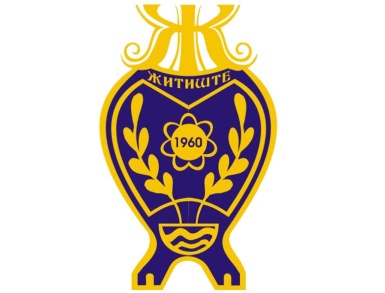 ОПШТИНЕ ЖИТИШТЕИзлази по потреби                                                             страна  1. На основу члана 18. Закона о безбедности саобраћаја на путевима („Службени гласник Републике“ Србије број 41/09 53/10 и 101/11) и тачке X став 2. Решења о  образовању Савета за безбедност саобраћаја општине Житиште („Службени лист општине Житиште“ број 6/2013 и 36/2013) Општинско веће општине Житиште на седници одржаној дана 20.03. 2014. године доноси ПРОГРАМ   КОРИШЋЕЊА  СРЕДСТАВА  ЗА ФИНАНСИРАЊЕ УНАПРЕЂЕЊА БЕЗБЕДНОСТИ САОБРАЋАЈА НА ПУТЕВИМА НА ТЕРИОТРИЈИ ОПШТИНЕ ЖИТИШТЕ за 2014 годину I Програмом коришћења средстава за унапређење безбедности саобраћаја на територији општине Житиште за 2014. годину утврђује се начин коришћења средстава од наплаћених казни за саобраћајне прекршаје на територији општине Житиште за активности које се током 2014. године планирају у циљу унапређења безбедности саобраћаја на путевима.IIСредства за реализацију Програма предвиђена су Одлуком о буџету Општине Житиште за 2014. годину  у износу од  ..............................................2.300.000,00 динара.Коришћење наведених средстава биће засновано на принципу финансирања програмских задатака из реалних извора у динамици која обезбеђује реализацију расхода по утврђеним приоритетима до нивоа реализованих прихода. Уколико се приходи на остварују у планираном износу, планиране активности реализоваће се према степену приоритета које одреди Савет за безбедности.III 	У складу са чланом 18. став 2. Закона о безбедности саобраћаја на путевима средства за реализацију овог програма биће усмерена за унапређење безбедности саобраћаја на путевима и то за следеће намене : - за поправљање и унапређење  саобраћане инфраструктуре  укупно    1.150.000,00   дин.                  - Унапређење саобраћаног васпитања и образовања...................................250.000,00   дин.     (Акција  ,,шта знаш о саобраћају “ )                                                                                  - Превентивно – промотивне активности из области безбедности саобраћаја на путевима  организације промоција, едукација и кампања и учествовање на стручним скуповима ради повећања безбедности учесника у саобраћају.......................................100.000,00 дин. - Научно истраживачки рад у области безбедности саобраћаја..........100.000,00 дин.(Идентификација и класификација опасних места ,, црних тачака ,, на територији општине Житиште) ,  или ,,студија унапређења безбедности саобраћаја са аспекта учешћа у саобраћају  пољопривредних возила“ )- техничко опремање јединица саобраћајне полиције  које контролишу и регулишу саобраћај на путевима и других надлежних органа за послове безбедности саобраћаја на путевима, набавка опреме за видео надзор саобраћајних токова на саобраћајној мрежи, материјално техничко опремање полиције моторним возилима и другом опремом                                                                                          ...................................................................................................................550.000,00  дин- Рад савета за безбедност саобраћаја ....................................................150.000,00  дин.IVСавет за безбедност саобраћаја  доставља Општинском већу  општина Житиште извештај о реализацији Програма коришћења средстава за унапређење безбедности саобраћаја најкасније до 31.  јануара текуће године за претходну годину. Решења о одобрењу коришћења средстава доноси Савет по прибављеним захтевима корисника.Захтеви морају садржати прецизан опис активности и процењени износ потребних средстава са планом  утрошка   средстава,  односно предрачуне за добра и услуге које се прибављају .  Набавка добара и услуга врши се у складу са одредбама Закона о јавним набавкама. VПрограм објавити у Службеном листу  општине Житиште.Република СрбијаАП ВојводинаОпштине Житиште                                                                Општинско веће                                                                      Број : IV- 06-24 /2014-3                                                        Председник Општине Житиште,Дана : 20.03.2014. године                                                      Председник  Општинског већа                        Ж и т и ш т е                                                                                  Митар Вучуревић с.р.                                                                             С А Д Р Ж А Ј                                 ОПШТИНСКО  ВЕЋЕ  ОПШТИНЕ  ЖИТИШТЕПрограм коришћења средстава за финансирање унапређења безбедности саобраћаја на путевима на територији општине Житиште за 2014. годину...........................1.СЛУЖБЕНИ ЛИСТ ОПШТИНЕ ЖИТИШТЕ на основу члана 12. Закона о јавном информисању („Службени гласник Р. Србије“ 43/03, 61/05 и 71/09) не сматра се јавним гласилом, те се сходно наведеној одредби не налази се у Регистру јавних гласила.            Издавач: Општинска управа Житиште, Цара Душана 15.              Главни и одговорни уредник: Биљана Зубац              Службени лист Општине Житиште излази по потреби.          Година XXVIII        Житиште          20.03.2014.           Број 7.